NOTE that the answers on the ARCHAEO-PRO MASTER TEACHER’S CHEAT SHEET sometimes give more detail than available in the showcases. This is supplementary material for teachersARCHAEO-PRO MASTER TEACHER’S CHEAT SHEETFor MQS January 2019Case 3- The Development of the Lamp in PalestineObservation/Factual recall:•	The Canaanite four-spouted lamp #1 comes from the famous city of HAZOR mentioned in the Bible (See Joshua 11 etc.) and Egyptian inscriptions.•	The first lamps were handmade like #1. The lamps after it were made on a WHEEL or made by pouring slip clay into moulds.•  List the numbers of the molded lamps displayed in case #3:•  King David would have used a lamp like #3. How old is this lamp? 3000 YEARS OLD•  Little lamp #5 comes from the tomb of a man named JASON (a Greek name)•  The oldest lamp in Case 3 dates to c. 1500 BC. The most recent dates to c. AD 600.•	Lamp #7 would have been well known to Jesus and his brothers and sisters. What is unusual about how this sort of lamp was made?  THE BASE IS WHEEL MADE. THE SPOUT HANDMADE AND ATTACHED BY SLIP CLAY BEFORE FIRING.Interpretation:•	Most of the lamps show signs of being used. Explain. SOOT DEPOSITS AROUND SPOUT•	The style of lamps changed fashion very quickly in the ancient world. This means lamps make a good dating tool for the archaeologist to use. Why? IF THE STYLE DID NOT CHANGE LAMPS FROM VARIOUS PERIODS WOULD LOOK THE SAME. THE FASTER THE CHANGE THE SMALLER THE TIME PERIOD IN WHICH A SPECIFIC LAMP STYLE WAS USED & THE MORE PRECISE THE DATING POSSIBLE•  What is the sign on the top of lamp #10 and what does it mean?•  What other signs & symbols were used on Christian lamps (Hint: lamp #12)? CHI-RHO.THE FIRST TWO LETTERS OF THE GREEK TITLE “CHRISTOS” - CHRISTExtension& Research:Jewish lamps like #11 do not have people on them like the Roman one #9. Instead they have images of palm branches, grapes, figs, pomegranates and sacred temple implements. Why? (Hint: see Exodus 20:4). EXODUS PROHIBITED MAKING IMAGES OF PEOPLE OR ANIMALS, IN CASE THIS LET TO RELIGIOUS CULTS WORSHIPPING THE IMAGES. PLANTS WERE NOT PROHIBITEDLamp #11 has the seven-branched candlestick or menorah on the top. This was long after the Romans had destroyed King Herod’s Temple. Why do you think the menorah is on the lamp? THE JEWISH PEOPLE MOURNED THE LOSS OF THE TEMPLEWhat did ancient people use for wicks and fuel in their lamps? OLIVE OILCase 4 – Seals and SealingObservation/Factual recall:•  Cylinder seals were invented around 3500BC•  Impression #7 shows the monster HUWAWA who was killed by the hero GILGAMESHin the famous Epic.•		Impression #6 shows the sun god SHAMASH cutting his way with a saw through mountains on the horizon.•	Impression #9 shows at a banquet (feast). What are they doing? DRINKING Probably beer)Interpretation:•	Inspect the tablet and envelope (#22). Note the traces of cylinder seal impressions around the edges of the envelope. How is this process similar to the practice of using seals of wax on parchment documents of much later times in the medieval world?•	In so far as I (GRS) know there are no examples of where a seal has become stuck to a tablet marring the impression. What does that tell us about the wetness/dryness of the clay used?•	What might lead you to conclude that it was the wealthier classes who possessed cylinder seals?•	Examine seal impression #15. Why would the seal owner Hash-Hamer (?) want to say he is “the servant” of Ur-Nammu the king of the city of Ur?•  Examine the winged disk above the people and winged figures in seals #16, 17 and 21.Some writers have claimed this represents a flying saucer. Comment.Extension& Research:•  Make a cylinder seal of your own using a small piece of dowel or a cylinder of dry clay.Draw your figures first and use a SAFE METHOD to engrave some of them. Try your seal out on a piece of dryish clay Show your results to your teacher.•	Make a clay tablet (no need to write on it). Dry in the sun and then enclose it in clay to form an envelope. When thoroughly dry in the sun take it to school and carefully crack it open in front of you class. What do you observe? Has the envelope stuck to the tablet? Comment.•	Cylinder and stamp seals are mentioned several times in the Bible. List some references by using a concordance.•  Hundreds of clay bullae (impressions of stamp seals) have been excavated in the rubble of6th century BC Jerusalem. List the dozen or so of the persons whose names appear who are named in the Bible. Case 6 – Coinage of the Ancient WorldObservation/Factual recall:•	The earliest money consisted of lumps of ELECTRUM a naturally occurring alloy of gold and silver.• The earliest coins (i.e. stamped money) were made in the mid 7th century (700-600) BC in the state of LYDIA (see RED PIN) in Asia Minor.•	List the names of three Roman emperors appearing on coins in Case #6. AUGUSTUS, TIBERIUS, CLAUDIUS, NERO, VESPASIAN, TITUS, DOMITIAN, DIOCLETIAN• The Greek tetradrachm (pronounced “tet-rar-dramm” even though the singular word is drachma pronounced “drak-mar”) has the OWL of the goddess Athena on the obverse side.•  Coins 1 to 4 are made of SILVER.•	One Roman denarius was equivalent in value to one Greek DRACHMA (see chart at bottom of case).Interpretation:•	Why were Jewish coins stamped with images of fruit, plants and non-living objects rather than people or faces of people? JEWS INTERPRETED EXODUS 20:4 AS APPLYING TO COINS AS WELL AS IDOLS•	Why would the Jews over-stamp Roman coins? (see coin #25). TO SIGNIFY THEIR REBELLION AGAINST ROME•	Why would merchants (traders) like the Phoenicians whose ships traded with the many nations and states around the Mediterranean, prefer to use coins in their business transactions rather than bartering? COINS MUCH MORE CONVENIENT TO CARRY & HAD STANDARD VALUESExtension & Research:• The Perutah (#11) was minted in Judaea by the same Pontius Pilate who surrendered Jesus to be crucified. The coin features an AUGER’S WAND. What is this and how does it throw some light on Matthew 27:19? PILATE VERY SUPERSTITIOUS – THE AUGER USED THE WAND TO TRY TO FORETELL (DIVINE) THE FUTURE• The bronze coins stamped “Judea Capta” (#s 20, 21, 23) are examples of Roman propaganda. Explain.”JUDEA CAPTA” MEANS "JUDAEA HAS BEEN CAPTURED". THIS HUMILIATED THE JEWS WHO HAD TO USE THESE OFFENSIVE COINS•	Coin #23 is stamped SC at the bottom. What does this mean? “SENATUS CONSULATO” - WITH THE AUTHORITY OF THE ROMAN SENATE. MEANS THE COIN IS LEGAL TENDER. NB: ONLY BRONZE ROMAN COINS ARE THUS STAMPED; GOLD AND SILVER COINS ARE NOT. Case 7 - Cuneiform Tablets from Sumer and AkkadObservation/Factual recall: •	The term cuneiform refers to the writing on the tablets. What does the word cuneiform mean? “WEDGE-SHAPED”. REFERS TO THE SHAPES OF THE SIGNS IMPRESSED INTO CLAY TABLETS FROM MESOPOTAMIA• The clay tablets in case 7 are from two ancient civilisations, both of which were discovered in Mesopotamia. What were they? (Hint: both civilisations are shaded yellow on the maps). SUMER and AKKAD•	List the types of animals that were part of the temple flocks of tablet # 4. LAMBS AND SHEEP• What two types of dyed Sumerian footwear did Lugula (pro. Loo-goo-la) make for the temple at Drehem in about 2030 BC? (See label #7) SHOES AND SANDALS•	Sometimes the burning down of an ancient city helps archaeologists looking for cuneiform tablets in the present. Explain. THE FIRE MAY BAKE CUNEIFORM TABLETS MAKING THEM IMPERMEABLE TO WATER•	Do clay tablets ‘turn’ L-R or ‘flip’ Top-Bottom to the second side (reverse)? Compare to our coins and banknotes. CUNEIFORM TABLETS FLIP TOP-TO-BOTTOM (SOMETIMES THE BOTTOM EDGE MAY BE INSCRIBED). Compare to our coins and banknotes. AUSTRALIAN COINS & NOTES TURN LEFT-TO-RIGHTInterpretation:• According to tablet # 5, what does Mr. La La have to do ‘without an argument’? PAY HIS DEBT•  What do these tablets tell us about the specialisation of arts/crafts and labour around2000 BC? SPECIALIZATION WAS WELL ADVANCED. IT IS ONE OF THE FEATURES OF A SEDENTARY CIVILIZATION•   The Sumerians, and later the Akkadians, centred their civilisations on the valleys of theTigris and Euphrates rivers. Why? THE RIVERS IRRIGATED THE RICH ALLUVIAL SILTED SOIL NEXT TO THEIR BANKS FOR FARMING AND PROVIDED BOAT TRANSPORTATION•	What was the primary use of the cereal barley in Akkad? See tablet #3. BREWING BEER• What is a colophon (e.g. tablet #8) and why would it be needed? A FOOTNOTE. SOME COLOPHONS GIVE THE DATE A TABLET WAS WRITTEN, NAME OF THE SCRIBE AND CONTRACTS SUCH AS DEEDS OF PURCHASE AND SALE NAME WITNESSES TO THE TRANSACTIONExtension & Research:Research the Epic of Gilgamesh referred to on tablet 10. Summarise the story in your own words.Tablet 3 refers to emmer, barley and legumes. Research the beginnings of agriculture. Why would the Sumerians need a catalogue (tablet #10) of the tablets in their library?Compare the use of catalogues with the story of the stolen tablet in the side bar. What does this tell us about care of records in ancient Mesopotamia?Bible critics once said that the early books of the Bible could not have been put into written form until about 600 BC because, they argued, writing was unknown until this time. Comment in the light of the excavated evidenceCase 11 – The Royal Graves of UrObservation/Factual recall:•  What is the metal used to make most of these objects? GOLD•  In which ancient city were these objects found? UR•  How old are the gold vessels and objects? 4,500 YEARS•	What animal is mounted on the top of the reign ring? AN ONAGER -  “WILD ASS OF THE EAST”•	Which famous English archaeologist excavated the burials? SIR LEONARD WOOLLEYInterpretation:•	Pu-abi had a sledge (rather than a wheeled vehicle) placed in her grave. What might be the reason for this? SLEDGES WERE USEFUL ON BOGGY GROUND•	Why do you think the excavator believed these graves to be those of royalty? (This interpretation is now back in favour).  AMOUNT OF GOLD•	These objects were made in 2500 BC What can they tell us about the levels of skill of the ancient Sumerians? HIGHLY SKILLED METAL WORKERS•	The birthplace of Abraham was ancient Ur about 1950 BC Some critics of the Bible claimed the gold 5.5g nose ring and two gold bracelets (110g each) of Genesis 24:22 would not have been possible in 2000-1800 BC (about Abraham’s time). Comment. THE GOLD EARRINGS OF QUEEN PU-ABI WEIGHING 20, 30, 40, 80gms    WERE FOUND IN THE DEATH PITS (HER COMPLETE HEADRESS OF GOLD WEIGHED 6.6 KG. THE EARRINGS OF GENESIS ARE CONSISTENT WITH THE TIMES.Extension& Research:• The animal on the reign ring is an onager. Explain what an onager is. AN ONAGER - “WILD ASS OF THE EAST”•	The onager on the reign ring is made of electrum. What is electrum? ALLOY OF GOLD AND SILVER APPEARING GREY IN COLOUR•	The weapons in the ‘Royal Graves’ are composed of gold, silver and electrum (an alloy of gold and silver). Why would they be useless in a real battle? GOLD OR ELECTRUMIS TOO SOFT AND TOO VALUABLE TO USE IN A REAL BATTLE• The intricate gold work on the scabbard is known as filigree. Research this term.REFERS TO CREATING DETAIL BY SOLDERING TINY PIECES OF GOLD ONTO THE SURFACE TO CREATE THE DETAIL•   The sword has a lapis lazuli handle. Find out more about this stone. LAPIS LAZULI ISA BLUE COMPOUND (SODIUM ALUMINIUM SILICATE-SULPHATE) MINED IN AFGHANISTANCase 13 – The Great Flood & the Epic of GilgameshObservation/Factual recall:•	The cuneiform tablet K3375, part of Gilgamesh Tablet 11, was found in the Assyrian city of NINEVEH (label #1)• The hero of the great flood in the Epic of Gilgamesh was UTNAPISHTIM• The writing on the two flood tablets is CUNEIFORM. This script was used for writing various ancient languages on clay.•	The hero Ziusudra (pro. Zee-oos-ood-rar) called his ship “PRESERVER of the SEED of humankind” (see label of column vi, Tablet 11, Sumerian Flood Story).• Gilgamesh was a real king of the city of URUK• After surviving the great flood the hero was granted IMMORTALITY by the gods.• According to the Epic of Gilgamesh after the flood the hero went to live in the land of  DILMUN where there was no death or suffering (possibly modern Bahrain).• The hero of the Sumerian story of the flood is named as ZIUSUDRA (see label #2)• The Sumerian Flood lasted SEVEN days and SEVEN nights• GEORGE Smith rediscovered tablet K3375 in the British Museum in 1872• Noah’s ark grounded on the mountains of Urartu or ARARAT• The ship of Utnapishtim grounded on Mt  NISIR (see label of column ii line 140 of tabletK3375)Interpretation:• At the end of the Epic of Gilgamesh the gods are very angry with the god Enlil (pro. En-leel), Why? HE SENT THE FLOOD WITHOUT TELLING THE OTHER GODS•	In the Epic of Gilgamesh the goddess Ishtar (Venus) flings her lapis lazuli necklace into the sky as the sign that she will never forget the great flood. Compare and contrast this with the sign of the rainbow shown to Noah at the end of the Biblical flood.• FOR BIBLICAL STUDIES STUDENTS: In another ancient flood story, the Epic of Atrakhasis (not in Case #13), it is the noise of human kind on the earth upsetting the sleep of the gods in heaven which causes Enlil to send the flood. Compare and contrast this with the reason for the flood given in the book of Genesis (6:13).Extension & Research:•	Research the ratios of height to width required for a ship to be stable. Analyse and compare the stabilities of the ship of Gilgamesh (cube of side 55m) 2/3 submerged according to the epic with that of Noah in the book of Genesis (“beginnings”) in the Bible. Noah’s ark was 300 cubits (137m) long, 50 cubits (23m) wide and (30 cubits) 14m high. Suggestion: look up shipbuilding in the Encyclopedia Britannica.•	Research stories of the Great Flood from around the world. Virtually every culture has one – Yes! Even the Australian Aboriginals which they claim is their own story and did not come from missionaries! Compare and Contrast them.• Read and summarise the Epic of Gilgamesh (see The Epic of Gilgamesh, edited by BettyRadice, Penguin Books 1972.•	Build models of the ark of Noah and the ship of Gilgamesh and compare their stabilities in water. Suggestion: use a scale of 1/1000 for the models. Case 14 – Egyptian PharaohsObservation/Factual recall:• The bust of Amenhotep (=Amenophis) III (#1) is made from QUARTZITE• The khepresh is also known as the  WAR crown and was worn in battle.•	All of the pharaohs depicted have the URAEUS or sacred snake on their foreheads (see label #4 or label #1)• Which bust is the oldest in Case 14? #3 Old Kingdom c. 2680-2180 BC.•	Student sculptors first sketched their figures in RED paint and then the master sculptor corrected their work in BLACK paint before the figures were carved (#2).• The bust (#4) dates from the PTOLEMAIC period when the Greeks had taken control ofEgypt.Interpretation:•	What evidence is there that the small white limestone bust (#3) was broken off a statue with a back pillar? TRACES OF THE BACK PILLAR CAN BE SEEN ON THE RIGHT-HAND SIDE OF THE HEADDRESS•	Busts #4 and #1 are carved from very hard stone. Yet the sculptor has been able to show the dimples behind the sides of the nose above the lips. Comment on the skills of the Egyptian sculptor. VERY HARD STONE WAS NO PROBLEM TO SUCH SKILLFUL SCULPTOR’S FIDELITY TO HUMAN ANATOMYExtension & Research:• Some scholars believe that Pharaoh Smenkare was actually the name Nefertiti adopted as pharaoh after the death of Akhenaten. Research the evidence for and against.• The elongated faces and pouting lips of the pharaohs on the sculptor’s model (#2) are characteristic of the art of the Amarna period. Find some other examples of statues in this style from the Amarna period.Case 16 - Deciphering the Rosetta StoneObservation/
Factual recall:• The Rosetta Stone was discovered in the year 1799.•	The stone has three types of writing used in Egypt around 196 BC. What are they? (see labels at left)• The word hieroglyphs means SACRED ENGRAVINGS.• How much does the real Rosetta Stone weigh? 762 KG• The first person to recognize that the writing in the top part of the Rosetta Stone was a mixture of phonetic (i.e. sound) signs and signs for whole words and titles was a French scholar named CHAMPOLLION•	Champollion's knowledge of the COPTIC language (the descendent of the ancient Egyptian language passed down by Christianised native Egyptians) enabled him to work out possible meanings of hieroglyphic words he was beginning to decipher. •	The stone has several ring or oval shapes on it, which enclose royal names. The shape is named after the French word for a gun cartridge: CARTOUCHE (PRO. CAR-TOOSH)• The name of the Greek king inside these rings on the Rosetta Stone is PTOLEMYInterpretation:•	Compare the hieroglyphic section with the demotic script in the middle. Which do you think would be the more difficult to learn? Which would be faster to write with on papyrus with pen and ink?•	What is the meaning of the Greek word Demotic? (Compare some other words derived from the Greek word demos meaning “the people” e.g. democracy, demonstration). What has this to do with demotic script?• Hieroglyphs can be written backwards. How do you know which in direction to read it?Extension & Research:•	The obelisk from the island of Philae assisted in the decipherment of Egyptian hieroglyphs. How? THE PHILAE OBELISK HAD A CLEOPATRA CARTOUCHE AS WELL AS THAT OF ANOTHER KING PTOLEMY (ROSETTA STONE HAS ONLY PTOLEMY)•	What other ancient cultures used hieroglyphic scripts? THE MAYA OF CENTRAL SOUTH AMERICA, HITTITES OF TURKEY, THE MINOANS (ON THE PHAISTOS DISK)•	Research codes & code breaking. How was the Rosetta Stone like a coded message with its decoded “translation?” How would this assist in cracking the code?• The French discovered the Rosetta Stone. How did it come to be in the British Museum?THE BRITISH CONFISCATED IT FROM THE FRENCH AFTER NAPOLEON’S DEFEAT AT THE BATTLE OF THE NILE (August 1798).• There are three basic forms of script used in writing a language.The pictographic scripts require signs for whole words so there have to be hundreds of signs. The script is clumsy and sometimes the meaning is ambiguous (e.g. Chinese).The phonetic scripts which mean that there are signs for each sound (called a phoneme) or syllable in a language; e.g. gud, ka, na, sha etc. This means you can use fewer signs but in many different combinations to make words.Alphabetic scripts use single signs for consonants (hard sounds) and vowels (open mouth sounds). So with 20 or 30 signs (letters) you can make up thousands of words with different sounds.Egyptian hieroglyphs are a mixture of all three!• Research the origins of writing.Case 20 – Death & Burial in Ancient EgyptObservation/Factual recall:•	The ancient Egyptians developed a writing material made from reeds that grew in the river Nile. It is called PAPYRUS (see top label).• The river Nile flows from the South to the North. Northern Egypt was called LOWEREgypt; Southern Egypt was called UPPER Egypt. • The Judgment Papyrus shows a scene from the set of Egyptian beliefs known as theBook of the DEAD.• The god weighing the heart of the lady has a jackal head. His name is ANUBIS.• The dark brown ushabti (worker for the afterlife) on the right of the four carries a HOEfor working in the garden• The name of the Egyptian scribe god and god of wisdom is THOTH• The heart of the lady being weighed against the goddess (or more usually the feather) of truth named MAAT (PRO. MA-ART). HERE THE FEATHER IN ON THE HEAD OF THE GODDESS MAAT• The god of the Egyptian underworld was named OSIRIS. He was the father of Horus.• The god Horus (on the papyrus he is called Haren-dotes the later Greek form of his name)has the head of which bird? HAWK OR FALCON• About how long did Egyptians take to mummify and wrap a dead body? ABOUT 70DAYS•	What is the type of ancient Egyptian writing called which is on the papyrus and the heart scarab? HIEROGLYPHS• Give the Egyptian word for mummy cloth? SHENSInterpretation:• The judgment of the lady U-nen-nefer shows the scales balancing. Why did the Egyptians show this to be the case when the dead person had yet to be judged? THE EGYPTIANS BELIEVED THEIR GODS COULD BE BOUGHT•	FOR BIBLICAL STUDIES STUDENTS: How is the Egyptian idea of judgment similar to and different from that of the Bible writers? (see Daniel 5:27 and Galatians 6:7). THE MOTIVE OF WEIGHING THE CENTRE OF MOTIVATION OF DEEDS (THE ‘HEART’) IS COMMON.  THE EGYPTIAN IS CRUDE & LITERAL. THE BIBLICAL IS NOBLE. THE INCORRUPTIBILITY OF THE GOD OF ISRAEL IS STRESSED NUMEROUS TIMES IN THE BIBLE.• Why did the Egyptians sometimes place a scarab (a model of the dung beetle Kheper – the god of resurrection) inscribed with a prayer from chapter XXXB of the Book of the Dead, in the wrappings near the heart of the mummy? THE SCARAB & ITS PRAYER WERE TO FOOL THE GODS AND TO ENSURE THE RESURRECTION OF THE DECEASED• The term hieroglyphs is a Greek word meaning “sacred writing.” Why might writing be considered sacred? WRITING WAS MYSTERIOUS TO THE UNINITIATED. WRITING WAS THE GIFT OF THE GODS. THOT(H) WAS THE GOD OF WISDOM/WRITING IN EGYPTExtension & Research:•	The book of Genesis in the Bible describes the mummification and mourning of Jacob as lasting 70 days Gen. 50:3). How is this important to arguing that the Biblical writers were accurate in their knowledge of Egyptian practices?• The Bible tells us the name the pharaoh gave Joseph the Egyptian name Zaph-enath- Paneah. At his death Joseph was mummified and placed in a coffin in a tomb (Gen.50:26). When the Israelites left Egypt they took Joseph’s body and carried it to Canaan and re-buried it at the town of Shechem (Joshua 24:32). Do you think the original tomb of Joseph in Egypt might be discovered some day? What might be the name of the tomb owner painted on the walls?• The human-shaped mummy cases which came into use about 2000 BC in the Middle Kingdom were frequently painted with the goddesses Isis, Nephthys and the vulture Nekh-bet stretching their wings around the body. Why? Look up the word wings and feathers in a concordance to the Bible. How many references are there to the protecting “wings” of God?Case 22 – Weapons and WarfareObservation/Factual recall:• Name the metal alloy produced by melting tin and copper together. BRONZE• The smelting of iron was discovered sometime between 2000 and 1200 BC.BC ALTHOUGH NATURALLY-OCCURRING METEORIC IRON WAS USED BEFORE THIS • The bronze sword #1 comes from between the 13th and 10th centuries BC. How manythousands of years ago was the 13th century BC? 3200 TO 3300 YEARS OLD (1200-1300 BC)• An ancient people who once lived in the mountains of Turkey made axe #5. Who were they? (Hint: there were two soldiers of this nationality in King David’s army – 1 Sam.26:6; 2 Sam. 11). THE HITTITES (HATTI people)• How many cutting edges do all of the swords and daggers in Case 22 have? TWO• The three arrowheads (#7) are made of which metal alloy? BRONZE• How much do the sling bullets (#8) weigh each? What are they made of? 35 GRAMS AND 45 GRAMS. LEADInterpretation:•	Why was bronze a better metal for making weapons than copper? BRONZE IS HARDER AND STRONGER THAN COPPER. IT RETAINS AN EDGE BETTER. IT DOES NOT BECOME BRITTLE WHEN WORKED. IT POURS MORE EASILY INTO MOULDS•	What was the problem cause by using spearheads with a tang (long prong) that fitted into the wooden spear pole? IF THE SPEAR STRUCK SOMETHING HARD THE TANG COULD BE FORCED BACK INTO THE SHAFT SPLITTING IT•	Why was iron superior to bronze for making weapons? IRON IS STRONGER AND HARDER THAN BRONZE•	The copper dagger blade #2 was held to the handle with a single rivet. Give a reason why such a dagger might be risky to use in battle (Hint: compare it with later dagger #3). ONE RIVET IS INSUFFICIENT TO HOLD THE BLADE RIGID IN USE•	The soldiers of Abraham’s bodyguard (Genesis 14:14) would probably have possessed axes like #4 and have been dressed like the soldier to the right. These axes could cut through SCALE armour.• Look closely at the swords used by the Israelites against the Canaanite charioteers in the painting of the Battle of the Kishon River (Judges 4-5). The sickle swords have a single cutting edge. These were used in the time of the Judges of Israel. How are they different to a real sickle? (Think and look at the painting carefully!). SICKLES ARE SHARPENED ON THE INSIDE OF THE CURVE; THE “SICKLE” SWORD OR KHEPESH IS SHARPENED ON THE OUTSIDE EDGE.Extension & Research:•	The Hittites mentioned in the Bible were once considered to be mythological according to the Encyclopedia Britannica (!). Then Professor Rev. A. H. Sayce discovered the ruins of their cities. What does this teach us about interpreting the Bible using current archaeological evidence? CURRENT EVIDENCE MAY BE MISLEADING. ARGUMENT FROM SILENCE IS VERY DANGEROUS• Research the famous left-handed swordsman of the Bible who probably used a sword    like #1 (Judges 3:15 ff.).•	During the Second World War British airmen frequently painted messages like “Happy Birthday Adolf!” and “Greetings Goering” on the bombs to be dropped on Germany. Compare with the messages on sling bullets like #8A (on the left). MESSAGE ON BULLET   IS  “ANTIPHILOU” -  “INSTEAD OF LOVE”Case 32 – Ancient Greek SculptureObservation/Factual recall:• ZEUS was the king of the gods and the son of Chronos.• POSEIDON was the god of the sea.• HADES was the ruler of the UNDER world.• The temple of the goddess Artemis at the city of Ephesus was on of the SEVEN wonders of the ancient world.• Name one of the symbols of the god Poseidon TRIDENT• The mother of Poseidon was? RHEA• Who was Alexander the Great’s teacher? ARISTOTLE• How old was Alexander when he died? 32• What is the horse from Argos made of? BRONZE• Alexander was buried in the city of ALEXANDRIA in Egypt.• Who was Apollo’s twin sister? ARTEMIS• APOLLO was the Greek god of the sun.• The Greek god of travellers was HERMESInterpretation:• Which science did Plato consider perfect? MATHEMATICS• Plato’s teacher was SOCRATES• Plato despised anyone who did not have knowledge of MATHEMATICS•	Why did Plato believe that the Heavenly bodies (planets) moved in circles? BECAUSE THE CIRCLE WAS CONSIDERED THE PERFECT FORM AND THE HEAVENS WERE PERFECT THEREFORE PLANETS TRAVELLED IN CIRCLES•Why do some of Alexander’s coins show Herakles (= the Roman Hercules) on the reverse side? SOME BELIEVED ALEXANDER EMBODIED THE ATTRIBUTES OF HERACLES• Why do many people consider the Argos horse a beautiful piece of art? Extension &Research:• How would Plato NOT be considered a scientific observer in the modern sense.• Research how the views of Plato and Aristotle misled scientists and scholars for centuries. Consider how the Christian church by adopting the false ideas of these two philosophers led it to wrongly consider the views of Copernicus and Galileo to be in contradiction of the Bible.• What do you think of Plato’s view that philosophers should govern societies?• Research how Alexander the Great died. What is your theory?• Research the incident at Lystra recorded in Acts 14:12 where the two travellers, theApostle Paul and associate Barnabas, were thought by locals to be Hermes and Zeus. What made the locals attempt to worship them?Case 33 – Life and Times of JesusObservation/Factual recall:• What would have been carried in the pilgrim flask #1? WATER FROM THE RIVER JORDAN or FAMOUS SPRINGS OR WELLS AS AT SAMARIA• The Roman nails (#9) are made of IRON• Who drowned his brother in his own swimming pool? (#7) KING HEROD THE GREAT DROWNED ARISTOBULOS IN THE CIRCULAR POOL AT HASMONEAN JERICHO• The famous fragment of the Gospel of John in the John Rylands library (#11) in theUniversity of Manchester was discovered in EGYPT• The smallest Jewish coin in the first century AD was the LEPTONInterpretation:• Why is the flask #1 called a pilgrim flask?• What is a mosaic floor?•What archaeological evidence demonstrates that in crucifixion nails were driven through the wrist/forearm area rather than the palms of the hands (#5)?•Why did the Romans mint coins inscribed Judea Capta and with the imagery of #6 after the capture and destruction of Jerusalem in AD 70?• Why are pieces of papyrus like #11 rarely found except in very dry countries like Egypt?Extension& Research:• Research the life and career of the Roman procurator Pontius Pilate. Explain the link between the symbols on his coins and his beliefs as revealed in the gospel of Matthew27:19.• The fragment of John’s gospel (#11) known as the John Rylands papyrus was discovered in Egypt. It dates to between AD 100 and 110, not long after the crucifixion of Jesus. Explain the significance of such finds to the early spread of Christianity.• There were five king Herods named in the New Testament. Name each and briefly describe   who they were and their historical significanceCase 38 - The Tools & Art of the Stone AgeObservation/Factual recall:• The term Acheulean refers to one type of style of stone tool made by the HOMO ERECTUS people.• Lady of Brassempuoy (#7) is carved from MAMMOTH IVORY• About how old is the carving of the chamois deer (#8) thought to be? c. 16,000 TO 19,000 YEARS BP• When did the bow begin to be used? (#11) c. 20,000 YRS BP• The Stone Age is divided into three sections. They are the PALAEOLITHIC theMESOLITHIC and the NEOLITHIC• The Cro-Magnon people used mammoth ivory to make numerous items. List three. (Label#10) NEEDLES, SPEARHEADS, PIECES OF ARTInterpretation:• Would stone tools be easy to manufacture? How durable would they be? NO. THE PROCESS REQUIRES GREAT SKILL. NOT DURABLE – CHIP AND BREAK EASILY• Why do you think some stone tools (e.g. the laurel leaf-shaped spear heads of #6) look attractive and stylish? Would they need to be to kill an animal? Why do you think they were made to look beautiful? LIKE US ANCIENT PEOPLE APPRECIATED BEAUTY. THE SPEAR HEADS COULD HAVE BEEN MADE LESS BEAUTIFUL AND STILL FUNCTIONAL• Compare the decoration on the heads of the Lady of Brassempuoy (#7) and the Venus of Willendorf (#5). What conclusions can you possibly draw about headgear for women? WEAVING, KNOTTING, PLAITING, WERE USED TO CREATE VARIOUS FASHIONS OF HEADWEAR. ANCIENT WOMEN WERE FOLLOWERS OF FASHION!• The horse head carved on the bone appears to be wearing a rope halter. Compare this to the horse head from St-Michel ‘Arudy pictured on page 194 of The Making of Mankind by Richard Leakey, (Michael Joseph, London, 1981). Discuss this evidence for the theory that the horse was domesticated long before was previously thought. SOME RECENT SCHOLARS BELIEVE THAT THE HORSE WAS USED AS A BEAST OF BURDEN BY THE CRO-MAGNON PEOPLE (C. 30, 000 YEARS AGO). MORE RECENT ANALYSIS OF FOSSIL HORSES TEETH INDICATES USE OF ROPE BITS, SO THE HORSE WAS PROBABLY RIDDEN AS WELL.• Inspect the various types of arrowheads (#s 12, 13, 14, 16, 17). Compare the made-for- tourists American Indian arrowheads with those of early people to the left. What do you notice? THE ANCIENT ONES ARE MORE BEAUTIFUL• The “Kimberley Points” made by aboriginals, are not arrowheads.  How do we know this?AUSTRALIAN ABORIGINALS DID NOT USE THE BOW• The beautiful Kimberley Points have tiny serrated edges. Why? Compare with some modern knives. SERRATED EDGES CUT MUCH MORE EFFICIENTLY THAN STRAIGHT BLADES• Why do some of these heads have barbs? TO PREVENT THE ARROW FALLING OUT OF THE VICTIMExtension & Research:• Some stone tools are found in places where the type of stone they are manufactured from does not occur. How did the people obtain the stone they desired? STONE FORTOOLS WAS TRADED OVER LONG DISTANCES• Archaeologists are able to identify the types of stone and where it came from by its “chemical fingerprint” using neutron activation analysis. How does this work? EXPOSING THE STONE TO NEUTRONS IN A NUCLEAR REACTOR MAKES SOME OF THE ELEMENTS IN THE STONE RADIOACTIVE. THE GAMMA RADIATION GIVEN OFF BY THESE NEW UNSTABLE ISOTOPES IS USED AS A FINGERPRINT OF THE ELEMENTS IN THE STONE• The female figurines (#s4 &5) are thought to be images of an earth mother by some scholars. Can you think of any contemporary examples of the pagan myth that the earth is a living mother? THE GAIA MYTH. e.g. Dr. Tim Flannery: “I think that within this century the concept of the strong Gaia will actually become physically manifest. I do think that the Gaia of the Ancient Greeks, where they believed the earth was effectively one whole and perfect living creature, that doesn’t exist yet, but it will exist in future. The Gaia of the Ancient Greeks really will exist. This planet, this Gaia, will have acquired a brain and a nervous system (my emphasis -  GRS). That will make it act as a living animal, as a living organism... (ABC Science Show, December 29, 2010)• The tiny serrated edges on the Kimberley Points are known as secondary working. What does this mean and how did the aboriginal people produce such serrations? THE SERRATIONS ARE PRODUCED AFTER THE MAIN EDGE HAS BEEN CREATED BY FLAKING. SHARP ANIMAL BONE (OR HUMAN TEETH) IS PRESSED TOWARDS THE CENTRE OF THE BLADE. TINY FLAKES ARE REMOVED BY THIS PROCESS• Inspect label #10. Flutes made of ivory have been found in many excavations of the Cro-Magnon people and the earlier Neanderthal people. This has helped correct the old view of the Neanderthal as dim-witted, brutish people. Research the evidence for the early Neanderthal use of musical instruments. NEANDERTHALS - c. 130,000 – 30,000 YEARS BP; CRO-MAGNONS – from c. 30,000 YRS BP• What are some of the practices of man that distinguish him from the apes? Discuss in the context of artistic practices (cave art) or the use of music (flutes and whistles), or burialof the dead. CAVE ART AT FAMOUS SITES LIKE LASCAUX (FRANCE) AND ALTAMIRA (SPAIN) SHOW THAT NEANDERTHAL (AND LATER CRO-MAGNON) MAN WAS FULLY HUMAN. NEANDERTHAL BURIALS SPRINKLED WITH OCHRE AND FLOWERS (e.g. LA FERRASSIE) AND WHAT APPEAR TO BE SHAMAN FIGURES PAINTED IN CAVES SHOW THAT AS EARLY AS THE NEANDERTHALS SPIRITUAL BELIEFS EXISTED. PIPES AND A PAINTED MAMMOTH SKULL APPARENTLY USED AS A DRUM (FROM MEZHIRICH, THE UKRAINE IN THE FORMER SOVIET UNION) SHOW MUSIC WAS A FEATURE OF EARLY HUMAN CULTURE. STONE TOOLS WERE MADE MORE BEAUTIFUL THAN FUNCTION DEMANDED: SHOWING AESTHETIC SENSIBILITY.Case 43 – Egyptian Ushabtis – Servants for the AfterlifeObservation/Factual recall:• For what purpose were ushabti figures placed in Egyptian tombs? TO SERVE THE TOMB OWNER IN THE AFTERLIFE• List three materials the Egyptians used to make ushabtis. STONE, WOOD, CLAY• How many figures were in a full set of ushabti workers? 401• List two jobs the ushabti is supposed to perform in the afterlife (see orange label).CULTIVATING FIELDS, GRAVE DIGGING, CARRYING SAND, IRRIGATION• Ushabti number 4 is carrying a rope basket over his left shoulder (look carefully at the right-hand figure showing the back of ushabti #4). What might this be used for? CARRYING SOIL OR VEGETABLES• SHENTYT was the mother of Nes-per-neb-djed (ushabti #9).• Compare the style of the beards of ushabtis 3,4,5,6,7,8,9. What do you notice? THEY ARE ALL PLAITED. THIS IS A CHARACTERISTIC OF 26-27TH DYNASTY USHABTIS.Interpretation:• Ushabti #8 was manufactured for Amasis, (pro: Ar-may-sees) “overseer of the royal ships.” Draw the sign you might expect to mean “ship.”  ;THREE SIGNS DENOTE “MANY” SHIPS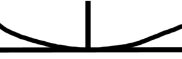 • The name of the admiral on ushabti #8 is Psamtek. Why do you think his name is?enclosed in a cartouche? HIS NAME IS PSAMTEK (PRO. SAM-TECK). HIS NAME IS IN A CARTOUCHE BECAUSE HE WAS OF VERY HIGH RANK AND AUTHORITY• What is the meaning of the Egyptian word mes-es? How does this relate to the name Moses? “MES –ES” LITERALLY MEANS “TO BE DRAWN OUT” – TO BE BORN. IT COMMONLY FORMS PART OF EGYPTIAN NAMES. E.G. THUT- MESES (THUTMOSE) “THE ONE WHOM THE GOD THOTH DREW OUT”. SIMILARLY RA-MOSE (RAMESSES) – “BORN OF RA” ETC. MOSES PROBABLY STRIPPED HIS FULL NAME OF THE EGYPTIAN GOD COMPONENT AS A GESTURE OF RELIGIOUS, ETHNIC AND POLITICAL DEFIANCE• What tools do the ushabtis carry? Why? HOES AND BASKETS FOR WORK IN THE GARDENS AND CLEARING IRRIGATION DITCHES• Explain the connection between Walt Disney’s Fantasia, the story of the “Sorcerer’sApprentice”, and Egyptian ushabti figures. Extension &Research:• Several of the ushabtis in Case 43 are glazed with faience. Research what faience is, what it was made from, and how the ancient Egyptians used it.• The ushabtis use the term “Osiris (of) so-and-so” where so-and-so is the person’s name.Why is this so?• Draw the sign for a soldier which means “Commander of the Army” which is used in lines 1 & 2 of ushabti #4. What weapon is he using? THE BOWThe Late Period around 1000 BC was when Egypt was weak. However it was at this time that Israel was strong under King David and King Solomon. Explain. EGYPT DOMINATED ISRAEL WHEN SHE WAS STRONG. WHEN EGYPT WAS WEAK ISRAEL COULD EXERT MORE CONTROL ON HER NEIGHBOURS - “WHEN THE CAT IS AWAY, THE MICE CAN PLAY.”Case 44 – TutankhamunObservation/Factual recall:• How old was Tut-ankh-amun at his death? 18 OR 19• The gold death mask is made in the shape of the NEMES headdress.• The collar of the death mask is inlaid with various types of precious stones includingLAPIS LAZULI, a dark bluestone from Afghanistan.• The cobra goddess WADJET sits on the right of the king's forehead. She represents the land of LOWER or northern Egypt.• The vulture goddess NEKHBET sits on the left side of the king's forehead. She represents the land of UPPER or southern Egypt.• The hieroglyphic inscription on the rear of the mask is spell #151B from the BOOK of the DEAD (see #1b).• The golden throne (#2a) was found underneath the HIPPOPOTAMUS bed in the first chamber of the tomb.• The legs and feet of the throne are LION paw shaped.• The armrests of the throne enclose a winged SERPENTS OR SNAKES wearing the double crown of united Egypt.• The small gold figure of Tut-ankh-amun (#3) wears the BLUE (colour) crown or war crown.• On the backrest of the throne above the king and queen is the god Aton represented as theSOLAR DISC.• Name one of the nine gods of the Ennead (see #1b) ANUBIS, HORUS & PTAH-SOKER (MENTIONED ON THE BACK OF THE DEATH MASK) NEKHBET, BUTO, NEITH, ISIS, NEPHTHYS, AND SETH ARE THE OTHERS. “ENNEAD” MEANS "NINE".• Tut may have been a son of Pharaoh Akhenaton and a minor wife named KIYA (see family line chart at front of case 44).Interpretation:• Each part of the death mask was thought to be a part of the body of one of NINE gods ofEgypt (the Ennead).• Why would a king wish to have a throne with lions' heads and paws? TO APPROPRIATE THE POWER OF THE LION & TO INTIMIDATE ENEMIESGive the two names of Tut on the cylinder seal impression (#4) and their meanings1.  TUT-ANKH-AMUN MEANS "THE LIVING IMAGE OF AMUN" OR "LIVING IS THE IMAGE OF AMUN"2.  NEB-KHEPER-U-RE MEANS "LORD OF FORMS IS RE"• Why did the Egyptians depict hands on the ends of the sunrays emanating from the Aten (solar disc) on the backrest of Tut's throne? TO DESCRIBE THE CARESSING, LIFE-GIVING APPROVAL OF THE SUN DISC TO TUT AND ANKH-ES-EN-AMUN.Extension& Research:• The small figure of Tut-ankh-amun (#3) holds the Heqa (crook-sceptre) and the Nekh-a- kha (flail). These are symbols of the god Osiris. Research these symbols. • What was the purpose of the Death Mask in Egyptian beliefs? TO ENABLE THE SOUL (BA) IN THE FORM OF THE HUMAN-HEADED BENNU BIRD TORECOGNIZE THE FACE OF THE DECEASED WHEN RETURNING TO THETOMBCase 45 – The Small Golden Shrine Panel of TutankhamunObservation/Factual recall:• The shrine panel from the rear of the small shrine of Tutankhamun was discovered in theANTE-chamber of his tomb (#1).• The panel is made of embossed sheet gold attached to the wooden panels of the shrine byGESSO (two layers of plaster-soaked linen #1).• The vulture goddess who protects the land of Upper (southern) Egypt is in the top left- hand corner. Her name is NEKHBET• In the top panel (#1) Tutankhamun wears the Blue or WAR crown.• In the lower panel he wears the RED crown of Lower (northern) Egypt.•	In the lower panel (#2) the king holds the CROOK and the FLAIL in his right hand over his right shoulder.• The panel is made of GOLD covered wood, but the sledge is wood covered withSILVERInterpretation:• What object found in the shrine led Howard Carter and Lord Carnarvon to conclude that a statue was missing from the shrine? A STATUE BASE BUT NO STATUE• Below the vulture goddess Nekhbet in the top left-hand corner is the ankh or “life” sign as if the goddess is presenting it to Tutankhamun. What do you think this means? GIVE LIFE TO THE KING• What is the meaning of the two loop-shaped signs (like a circle with a straight line under it) on the bottom of the palm ribs (below the tadpoles)? INFINITY, FOREVERExtension& Research:• The scenes on both panels show a very relaxed, informal king and queen. Contrast this with the stiff, formal, severe poses, expressions, and attitudes of kings and queens in other periods. Hint: research Amarna art. AMARNA ART IS CAHARACTERISED BY INFORMALITY PREVIOUSLY UNKNOWN IN EGYPTIAN ART. PHARAOH AKHENATEN INTRODUCED IT.• Research the symbols of a pharaoh’s power – the crook and flail. What do they symbolize? THE POWER OF THE PHARAOH TO GUIDE AND TO DISCIPLINE THE PEOPLE• Find the translations of the two cartouches of Tutankhamun (reproduced below) which appear in both panels.THEY READ: 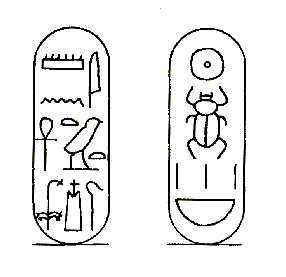 LEFT CARTOUCHE (RIGHT- TO-LEFT top to Bottom): AMUN -TUT-ANKH. Amun is a godSo his name is first. The name is read: Tut-Ankh-Amun (pro. Toot –arnkh-ar-moon)RIGHT CARTOUCHE (RIGHT-TO-LEFT top to Bottom): NEB- KHEPER-U-RE (pro. Neb Khepper –oo-ray). THESE CARTOUCHES ARE THE PERSONAL NAME AND THE THRONE NAME RESPECTIVELY. Case 47 – Troy and the Trojan WarObservation/Factual recall:• The ancient city of Troy is in the modern country of TURKEY• Who was the poet who composed the Iliad and the Odyssey?  HOMER• How many levels (layers of occupation) do archaeologists usually say the ruins of Troy have today? (see yellow sidebar). THIRTY• The archaeologist who believed that Troy was a real place and not imaginary wasHEINRICH Schliemann• Most scholars think that Homer lived in IONIA on the west coast of Turkey.• What find (discovery) made by Heinrich Schliemann at Troy led him to believe that Level II was that of Homer’s city? Hint: find the red pin. THE “JEWELS OF HELEN“ (ALSO CALLED “PRIAM’S TREASURE”) FOUND NEAR THE RAMP ON THE SOUTHWEST SIDE OF LEVEL II BUT PROBABLY BURIED IN A HOLE DUG DOWN FROM LEVEL III ABOVE.Interpretation:• Schliemann thought that layer or Level IIc was the ruins of the Troy of the period of the Trojan War. Most scholars today believe that layer or Level SIX is the remains of Homer’s Troy.• Note that three of the soldiers descending from the wooden horse have “figure of eight” shields made of oxhide. How might this explain that the Greek soldiers suffered wounds to their sides? THE SHIELDS FAILED TO PROTECT THEIR SIDES SUFFICIENTLY• How does the proverb “Beware of Greeks bearing gifts” relate to Homer’s story of the Trojan War? THE TROJAN CITIZENS ACCEPTED THE APPARENT GIFT OF THE WOODEN HORSE TO THEIR PERILExtension & Research:• Research the weapons and armour of the Mycenaean soldier. Remember Homer probably lived in the iron age when iron weapons came into widespread use. However the weapons in the Iliad and the Odyssey are bronze. THE BRONZE WEAPONS REFLECT THE USE OF BRONZE IN THE EARLIER BRONZE AGE RATHER THAN THE PREDOMINANCE OF IRON IN HOMER’S TIME. SOME WEAPONS USED INCLUDE THE FIGURE OF EIGHT SHIELDS, SCALE ARMOUR AND THE BOAR’S TUSK HELMETS CONSTRUCTED OF BOAR’S TUSKS FITTED OVER A LEATHER CAP.•Archaeology is a destructive science – evidence is destroyed in the very process of discovering it. Research the damage Schliemann’s excavations caused to tell Hissarlik and the difficulties this made for those who followed him. SCHLIEMANN’S WILD DIGGING DESTROYED MANY OF THE LAYERS ABOVE ALMOST COMPLETELY. THOSE FOLLOWING HAD GREAT DIFFICULTY SORTING OUT THE LAYERS THAT WERE LEFT.What happened to the hero Achilles? What part of the body and sports injury relates to his wound? HE WAS SHOT BY AN ARROW IN THE ONLY UNPROTECTED PART OF HIS BODY – HIS HEEL. THE TENDON THERE IS CALLED THE ACHILLES’ TENDON – DAMAGE TO IT RESULTS IN AN INJURY CALLED “ACHILLES' HEEL.”Case 61 – New Kingdom Egyptian Temple ModelObservation/Factual recall:• Who is bathing in the sacred lake? A PRIEST• The front faces of the pylons show the pharaoh in red and white crowns clubbing (or smiting) his CAPTIVES or prisoners (Hint: look behind the obelisks for a label).• On the pylons the pharaoh wears the double crown made up of the RED Crown of Lower(North) Egypt and the WHITE Crown of Upper (Southern) Egypt.• There are two huge STATUES of the pharaoh either side of the temple gate.• How many columns are there in the colonnades surrounding the courtyard?Interpretation:• Why would a scribe set up office near the temple gate? TO OFFER HIS/HER SERVICES TO THE WORSHIPPERS• Inside the courtyard a man & wife are presenting a votive tablet to the god. Look up the word votive and suggest a reason why they might be doing this. A VOTIVE OFFERING IS A GIFT PRESENTED TO A GOD/GODDESS TO SECURE THE DEITY’S FAVOUR. PERHAPS THE COUPLE ARE REQUESTING A CHILD• Why might the temple complex need to be surrounded by walls? TO SECURE THE TREASURES STORED FROM OFFERINGSExtension & Research:• Egyptians believed that the fluttering pennants on the pylons indicated the presence of the god inside the sanctuary of the temple. Research the association between wind and the presence of the God of Israel as recorded in the Bible.• The obelisks outside the temples were frequently very massive - 200-260 tonnes.Research the theories proposed to explain how the ancient Egyptians stood them up. • Notice the hundreds of gods and goddesses painted on the walls of the temple.Approximately how many gods/goddesses were there (see an encyclopedia)? Comment in the light of Exodus 12:12.Case 62 – Roman Villa of the Imperial PeriodObservation/Factual recall:• What are the servants pressing in the courtyard? OLIVES• Two types of birds are being raised at the rear of the house. They are GEESE andCHICKENS• The slaves are carrying a wild PIG killed in a hunt.• How many horses can you see in the stable area?• One of the slaves in the garden has had an unfortunate experience. What is it? HE IS BEING ATTACKED BY A SWARM OF BEES• At the rear of the house a TRAVELLER passes by.• The house owner and his wife are standing at the main gate. Why? THEY ARE RECEIVING A POSTED LETTER• What is inside the litter being carried on the street? A FAMILYInterpretation:• Why is there a wall around the house? TO SECURE IT AGAINST THIEVES• Describe some of the activities going on in and around this villa.• Why is the street outside paved with blocks of stone? SO IT CAN BE USED IN WET WEATHER AND THE ALLOW FAST TRAVEL BY VEHICLES AND SOLDIERS• What is the ornamental garden being used for? What does this tell us about the wealth of the family that owns the villa? ENTERTAINMENT OF GUESTS AND PERSONAL RECREATION• There is a long portico or colonnade at the rear of the house, as well as grapevines growing over the peristyles or pergolas. Give a modern Australian practice that parallels this (Hint: compare the climates of Italy and Australia). LARGE SHADY VERANDAS AND PERGOLAS FOR SHADE IN SUMMERExtension& Research:• Olive oil was a very important commodity in the ancient world. List several uses for it in ancient society: COOKING, PERFUMES, AS AN ANTISEPTIC• Slavery was very common in the Roman period. However slaves were frequently treated very well and preferred to remain with their owners even after given their freedom. Give some reasons why. SECURITY, EMPLOYMENT, HOUSING, STATUS, FRIENDSHIP• The horse being ridden out of the stabling yard has a saddle. Research when saddles were first used in the ancient world.• The house has two wells for water supply. In cities the water was sometimes piped in via aqueducts and supplied to houses in lead pipes. Research Roman aqueducts. How much did they have to “fall” (i.e. slope down) in a Roman mile to ensure the water would flow?AQUEDUCTS SLOPED OR FELL BETWEEN 0.3% and 0.15%, WITH EXTREMES OF  0.07% and 3.0% (Wikipedia)• The Romans were able to make water flow uphill. How did they do this? BY USING THE SIPHON PRINCIPLE• Why would you not wish to drink water supplied in lead pipes? LEAD COMPOUNDS ARE POISONOUS• The ancient Romans are renowned for their roads. Research Roman road building. Whobuilt the roads? SLAVES, CRIMINALS, AND PRISONERS OF WARCase 64 – A Roman AmphitheatreObservation/Factual recall:• How many people could be seated in the Colosseum in Rome? c. 45,000 SEATS PLUS STANDING ROOM FOR ANOTHER 5,000• How many levels of arches did the Colosseum have on the outside? THREE LEVELS OF ARCHES PLUS ONE LEVEL OF WINDOWS. THE MODEL AMPHITHEATRE HAS TWO LEVELS OF ARCHES AND A BALUSTRADE ON TOP.• Why was the “Colosseum” so called? THE “COLOSSEUM” WAS BUILT DURING THE REIGN OF THE EMPEROR VESPASIAN AND HIS SON TITUS OVER THE LOCATION OF A COLOSSAL STATUE OF THE EMPEROR NERO ERECTED BY HIMSELF NEAR THE LAKE AND HIS GOLDEN PALACE• What was the floor of the Colosseum made of? WOOD• Why did Romans sometimes flood the arena of amphitheatres? TO FIGHT MOCK SEA BATTLES WITH SHIPS• What facilities were constructed at ground level under the arches & tunnels of the amphitheatre? PUBLIC TOILETS, STORAGE ROOMS FOR WEAPONS AND EQUIPMENT, HOLDING ROOMS FOR GLADIATORS AND ANIMALS, CELLS FOR PRISONERS TO BE EXECUTED BY BEING FED TO WILD ANIMALS, BURNED ALIVE etc.• How were wild animals brought to the arena floor from their cages under the Colosseum?LIFTS OPERATED BY PULLEYS RAISED THE ANIMALS TO THE COLOSSEUM FLOOR LEVEL• What contemporary practice in Spain is derived from the Roman practice of killing animals for sport? BULL FIGHTINGInterpretation:• The Romans brought animals from the ends of the empire to be killed in their amphitheatres. Many were shipped from Africa. How did this affect the numbers of animals in these countries? MANY SPECIES OF ANIMALS WERE HUNTED TO EXTINCTION BY THE ROMANS• Why do you think that the citizens of Rome enjoyed watching slaughter of animals and people in the amphitheatres? • The Colosseum was equipped with an adjustable canvas roof (called a velarium). Why?TO SHADE THE SPECTATORS. IT IS THOUGHT THE AWNING WAS RIGGED BY MARINESExtension& Research:• Research what Roman writers said about how they felt about the cruel killing of Christians in the amphitheatres of Rome particularly during the reigns of the emperors Nero and Domitian.• Research three types of Roman gladiators who fought in the arenas of amphitheatres.Describe their weapons and how they fought. You might view the film Gladiator for some illustration here. THE MYRMILLO, RETIARIUS, SECUTOR,• Write a short story of an incident in the life of a gladiator.• Build a small diorama of gladiators fighting. You should be able to buy some inexpensive gladiator figures for your model in toy or hobby stores. Label the parts.• Many films show the audiences in amphitheatres giving the “thumbs down” sign and shouting ‘iugula!’ (i.e. Jugular - “cut his throat) to indicate they wish a losing gladiator to die. Research whether or not the thumbs down sign was actually used. EXACTLY WHAT SIGN THE ROMANS USED IS UNKNOWN. HOLLYWOOD MOVIE MAKERS HAD TO HAVE A SIGN SO THEY INVENTED THE THUMBS DOWN• How much canvas (in m2) would have been needed to completely roof the Colosseum.Consult your maths teacher for the formula for the area of an ellipse. THE COLOSSEUM MEASURED 186M BY 156M AND WAS 48.5M HIGH. THE AREA OF AN ELLIPSE IS GIVEN BY THE FORMULA AREA=Π.a.b. WHERE a AND b ARE HALF THE LENGTHS OF THE AXES OF THE ELLIPSE. SO a=186/2=94m; b=156/2=78m ; AREA=Πx94x78m2=23,034m2  LESS A SMALL AMOUNT FORTHE ELLIPTICAL HOLE AT THE CENTRE. SAY HOLE WAS THE SIZE OF THE ARENA FLOOR (i.e. 88m BY 55.4m); AREA FLOOR==Πx44x27.7m2=3829 m2.  AREA OF CANVAS=23,034-3,829=19,205 m2Case 67 – Map Model of the Ancient WorldObservation/Factual recall:• The ancient Egyptians called the Mediterranean Sea the GREAT SALT Sea• Mesopotamia means “the land BETWEEN the rivers”• The two most important rivers of Mesopotamia are the TIGRIS and the EUPHRATES• The green arching region is known as the FERTILE CRESCENT• Approximately how far is it in a straight line from Thebes (in southern or Upper Egypt)to On in Lower (Northern) Egypt. See GREEN PINS. ABOUT 500 KM• Approximately how far is it in a straight line from Babylon (in Mesopotamia) toCarchemish (north-west in Syria). See BLUE PINS. ABOUT 750 KMInterpretation:• Ancient travellers preferred to take the longer arching route (painted green on the model)in travelling from Egypt to Mesopotamia and vice versa. Why? IT WAS PREFERABLE TO CROSSING THE ARABIAN DESERT BECAUSE EVEN THOUGH IT WAS LONGER IT HAD PLENTIFUL WATER AND ACCOMMODATIONExtension& Research:• There are records of various Assyrian kings on military campaign in Palestine travelling directly across the Arabian Desert back to Nimrud and Nineveh in northern Iraq. Suggest a possible reason. THEY HEARD RUMOURS OF POLITICAL REVOLTS ATHOME AND WERE ANXIOUS TO RETURN TO MESOPOTAMIA AS FAST AS POSSIBLE.•	The land of Canaan (now Israel/Palestine) lay between the great civilizations of Egypt and Mesopotamia. How did this geographical fact influence its history? BEING AT THIS CROSSROADS OF THE ANCIENT WORLD STUCK BETWEEN THE GREAT POWERS MEANT THAT THIS AREA WAS HIGHLY STRATEGIC (AS IT STILL IS) AND SUFFERED THE CONQUESTS OF COUNTLESS ARMIESCase 48 – The Roman FortObservation/Factual recall:• The fort is shaped like a playing CARD (see side label).• Which English word for a fortress constructed of stone is derived from the LatinCastellum meaning fort? CASTLE• The fort has FOUR gates.• There are SIX barracks buildings for the soldiers in the fort.• The Headquarters building is called the PRINCIPIA• The road leading from the east gate to the headquarters building is named the VIA PRAETORIA• What is the latrine? TOILET BLOCK• The south gate was called the PORTA PRINCIPALIS DEXTRA• Soldiers on GUARD duty stand on the ramparts and towers.Interpretation:• Each barracks building held EIGHTY soldiers and the centurion who commanded these men.• Why would a granary be constructed with a raised wooden floor? TO KEEP THE GRAIN DRY• Why is the latrine constructed as far as possible from the barracks blocks? SMELL AND HYGIENE• What obvious characteristic of Roman forts (and towns) did the Western world inherit?Hint: consider the regular layout of the fort. GEOMETRICAL LAYOUT BASED ON STRAIGHT LINESExtension& Research:• A century of soldiers should actually have been 100 men. Why were there usually only 80 or so in a century? ROMAN CENTURIES WERE FREQUENTLY UNDER- STRENGTH• The principia housed the battle standards of the cohort. What were these? SYMBOLS MOUNTED ON WOODEN POLES AND CARRIED INTO BATTLE. EACH COHORT HAD ITS OWN SIGNIA. THE LEGION HAD SIGNIA, THE AQUILA (EAGLE), AND LEGIONARY SYMBOLS INCLUDING IMAGES OF THE EMPEROR. BATTLE STANDARDS WERE CONSIDERED SACRED.• This size fort accommodated about 500 men (one cohort of a legion). How large was a legion and how many cohorts did it usually have? APPROXIMATELY 5,500INFANTRY, PLUS CAVALRY, AUXILARIES AND CAMP FOLLOWERS. 9COHORTS OF c. 500 MEN PLUS THE FIRST COHORT OF c. 800 MEN•  Describe the weapons and equipment of a Roman legionary.•  How many marches were Roman soldiers expected to undertake each month? THREE• What is the difference between a legionnaire and a legionary? A LEGIONNAIRE IS A FRENCH SOLDIER. A LEGIONARY IS A ROMAN SOLDIER. BOOKS FREQUENTLY CONFUSE THE TWO TERMS.•  Notice that some soldiers have green shields, some red (and other colours). What did thecolour signify? EACH COHORT HAD A DIFFERENT SHIELD COLOUR. HOWEVER THE DESIGN ON THE SHIELD WAS THE SAME FOR ALL COHORTS WITHIN A LEGIONCase 49 – The ParthenonObservation/Factual recall:• The Parthenon was completed in 432 BC (label #1)• The architects of the Parthenon were IKTINOS and KALLIKRATES (label #1)• The Parthenon contained a wood and ivory statue of the goddess ATHENA  that was 12 m tall and covered in a gold dress which weighed 1 tonne.• Name the sculptor of the statue of Athena and the Parthenon frieze: PHIDIAS (label #1).• How many columns has the Parthenon along its outer long sides? 17 How many on the outer short sides? 8• The main room of the Parthenon is called the CELLA or NAOS• The East PEDIMENT showed scenes of the BIRTH of Athena.• The rows of Doric columns along the sides of the Parthenon & other Greek temples were called the PERISTYLE• The metopes of the epistyle are separated by TRI-GLYPHS painted blue.• The small carved panels on the epistyle or outer lintel of the Parthenon are known asMETOPES• TREASURE such as pottery, weapons and furniture was stored in theOPISTHODOMOS or rear porch of the Parthenon.• The eastern frieze shows the presentation of the PEPLOS or sacred robe to Athena.• The four elders on the right of South Frieze block XXXVII (see label #5) possibly carry pinakes or WRITING BOARDS LISTING TREASURES KEPT IN THE OPISTHODOMOS OF THE PARTHENON. Interpretation:• The north frieze of the Parthenon is very famous for the beautiful sculpture composing it.Very few figures are alike and the scene is full of action and drama. Comment. THE VARIETY AND LIFE OF THE FIGURES IS EMPHASIZED BY THE OVERLAP AND SPACING OF THE FIGURES. DIFFERENCES IN ATTITUDES OF THE HORSES, TYPES OF MANES, VARIETIES IN CLOTHING, FACING OF THE FIGURES AND THE TRANSITION FROM STANDING FIGURES ON THE RIGHT TO HORSES AT THE FULL GALLOP AT LEFT. ALL THIS IS ACCOMPLISHED WITH A MAXIMUM RELIEF DEPTH OF 5CM!•  Metope #32 on the northern side survived vandalism by the early Christians. Why? (see orange label) METOPE 32 SHOWS ATHENA and HERA OR THEMA. THE EARLY CHRISTIANS THOUGHT THIS SCENE SHOWED THE ANGEL GABRIEL ANNOUNCING THE FORTHCOMING BIRTH OF JESUS TO MARY•	Parthenon sculpture is in the British Museum, the Acropolis Museum (near the Parthenon), the Louvre in Paris, and the Palermo museum in Italy, yet the British Museum is the only institution targeted by the media in its campaign to have the "Parthenon marbles" returned to Greece. Comment on why this might be. THE ELGIN MARBLES IN THE BRITISH MUSEUM ARE THE LARGEST PORTION OF SCULPTURE FROM THE PARTHENON. ANTI-BRITISH FEELING HAS RISEN DURING THE IRAQ CAMPAIGN WHILE SUPPORT FOR FRANCE HAS INCREASED. THE MEDIA IS IGNORANT OF THE FULL FACTS.•	"The Parthenon sculptures should be returned to Greece." Agree or disagree? Give reasons. FACTS: 1. ELGIN PAID FOR THE MARBLES; 2.IF THE MARBLES HAD BEEN LEFT IN GREECE THEY WOULD PROBABLY HAVE SUFFERED THE SAME FATE OF THOSE IN THE ACROPOLIS MUSEUM; THE GREEKS ADMIT THEY HAVE FOUND NO SOLUTION TO THE POLLUTION PROBLEM WHICH IS RAPIDLY DESTROYING SCULPTURE CURRENTLY IN ATHENS. NEVERTHELESS THE MARBLES DO BELONG TO THE PARTHENON; 3. COMPARE THE DISGRACEFUL DESTRUCTION OF ARCHAEOLOGICAL TREASURES IN IRAQ AND SYRIA BY THE DEATH CULT ISIS/DAISHExtension& Research:• Earlier Greek temples had six columns on the narrow side. The Parthenon has eight. Why did Iktinos and Kalikrates choose eight?• The Greek statesman Perikles paid for the construction of the Parthenon out of his own pocket. What reasons could you propose for his doing this?• Research the significance of the peplos of Athena polias, how it was produced and where on the acropolis it was presented to Athena polias. PRESENTED TO ATHENA POLIAS AND PLACED ON HER WOODEN STATUE IN THE ERECTHION• The Parthenon is designed to please the eye, both in its proportions and its curves.Explain.• The friezes of the Parthenon are in the Ionic style (as are the columns in the opisthodomos or rear porch) while the peristyle and metopes are in the Doric style. Why?Case 50 – The Great Sphinx of GizaObservation/Factual recall:• Pharaoh KHAFRE probably constructed the Great Sphinx in about  2500 BC.• The Sphinx was supposed to represent the sun-god HOR-EM-AKHET ("Horus of the Horizon") in the form of the lions which guarded the gates to the UNDERWORLD on the horizons of Egypt.• The face of the Sphinx was originally painted RED.• The stone casing of the sphinx has been repaired by at least two Egyptian Pharaohs. They are THUTMOSE IV and RAMESSES II.• The sphinx is about 74m long and 20m high.• Did soldiers in Napoleon’s army destroy the nose of the sphinx? NO. IT WAS ALREADY DAMAGED BY 1775. THEORIES: 1. TURKISH SOLDIERS DID. 2. SUFI MUSLIM MUHAMMAD SA’IM AL DAHAR BLEW THE NOSE OFF WITH EXPLOSIVES IN 1378 (SHADES OF ISIS IN IRAQ AND SYRIA).•	Three types of erosion that have damaged the Great Sphinx are: RAIN, blowing SAND, and SALT crystallization.Interpretation:• Why do archaeologists assume Pharaoh Khafre constructed the Great Sphinx? a. THE FACE RESEMBLES THAT OF KHAFRE b. THE POSITION OF THE• Why is it mistaken to date human work on the rock of the Great Sphinx by attempting to date the age of the erosion of the Sphinx? EVEN IF THE TIME TAKEN FOR THE SPHINX TO ERODE COULD BE PRECISELY DATED (WHICH IT CANNOT), DOES NOT MEAN THE EGYPTIANS (OR ATLANTEANS OR WHATEVER!) CARVED THE SPHINX BEFORE THE EROSION OR EVEN JUST AFTER. THE ANCIENT EGYPTIAN COULD HAVE USED AN ALREADY LONG-ERODED ROCK FOR THEIR SPHINX• The model shows three ancient Egyptians observing the sphinx. Why is this really an error?Hint: note the condition of the sphinx’s nose and the cement reinforcing the headdress. THE MODEL SHOWS ANCIENT EGYPTIANS OBSERVING THE SPHINX WITH THE CEMENT HEAD SUPPORTS ADDED IN THE 1920SExtension& Research:• Research claims that the Sphinx contains hidden chambers and passages.• Research the “Dream Stela.” Who wrote it and why? What is its connection with theGreat  Sphinx?Case 17 – Egyptian HieroglyphsObservation/Factual recall:• True or False. Ability to read and write was considered a sign of high status inAncient Egypt. TRUE• Scribes were not required to do MANUAL LABOUR in ancient Egypt (label #2).• Hieratic writing was a CURSIVE (or flowing/running) form of hieroglyphs (side bar).• How many colours (other than red & black) have been found on scribe’s writing palettes? (label #4) EIGHT• Draw the Hieratic sign for “scribe”.• Scribe Hesi-ra was buried at the city of SAQQARAInterpretation:• Draw the sign for “hairdresser” on the tomb inscription. What do you think this shape represents? A COMB According to the inscription what other more important posts did this man hold?• What does the sign #10 (Egyptian “per”) represent? HOUSEExtension &Research:• Research the meaning of the word “Pharaoh”. GREAT HOUSE How is it written in hieroglyphs?Case 10 – ANCIENT SUMER 1Observation/Factual recall:• Both the Sumerian and Akkadian civilizations wrote on clay tablets using different types of  CUNEIFORM  script for their differing languages.• Name two Sumerian rulers who stamped inscriptions naming themselves on mud bricks UR-NAMMU and his son SHULGI.• The stone lamp is (# 2 ) carved in the form of a bull with HORNS AND BEARD• Name four Sumerian cities UR, LAGASH, KISH, URUK, NIPPUR (see right-hand side-bar)Interpretation:• Both the Sumerian and Akkadian civilizations wrote on clay tablets usingCUNEIFORM  script.• What is the Sumerian man (# 5) wearing? WOOLEN KILT OR SKIRT And what was one type of animal the Sumerians raised?  SHEEP or GOATS• The Sumerian man (#5) is a votive figurine. What does this mean? OFFERED IN A TEMPLE TO WIN A DEITY’s FAVOUR• The Sumerian duck weight has a mass of 5 minas. How heavy is this in grams? 2478• Shulgi, king of Ur “standardised” the mass of 5 mina weights. What does this mean and why did he do this? HE REGULATED WEIGHTS TO ENSURE FAIRNESS IN BUYING & SELLINGExtension &Research: 	• Research the Sumerians and what they contributed to the technology used inMesopotamia.• Research the gods of the Sumerians. Explain the relationships between the deities. • Name a god or goddess mentioned in the cuneiform inscriptions in this case (10)?ENLIL and NANNAR . Note CRESCENT MOON OF NANNAR ON LOWER SIDE OF DUCK WEIGHTCase 40 – The Valley of the KingsObservation/Factual recall:• The Valley of the Kings is located on the WEST bank of the Nile because burials were made where the sun set (and "died" every day)• Three types of sedimentary rocks are sandwiched together in the valley. They areLIMESTONE, SHALE, and MARL.• How many streams still occasionally flood into the valley?  7• The tombs in the Valley of the Kings were constructed during the 18th to 20thdynasties (lines of pharaohs from 1550 BC to 1050 BC).• Most of the tombs were ROBBED in ancient times.• List some of the types of workmen who excavated the tombs in the Valley of the Kings. STONEMASONS, DRAUGHTSMEN, SCULPTORS, ARTISTS, CARPENTERS, OVERSEERS, and GUARDSInterpretation:What does the abbreviation KV stand for? KINGS VALLEY.Some nobles were buried in the Valley of the Kings in addition to pharaohs as well as some queens. Why do you think some nobles are buried here? BECAUSE OF THEIR HIGH POSITIONS, HIGH INCOMES, and GOOD STANDING WITH THE PHARAOHWho were the Medjay and what was their role? THE MEDJAY WERE AFRICAN SOLDIERS RECRUITED FROM NORTHERN NUBIA (MODERN SUDAN). IN THE NK THEY WERE USED AS DESERT SCOUTS AND THE PHARAOH'S POLICE.The Valley of the Kings is located near a mountain resembling a pyramid. Sincepharaohs were buried in pyramids in the Old Kingdom so that they would be protected by the structure of the pyramid and so that the shape of the pyramid would assist in sending the dead pharaoh to the starry heavens above. Why might this have influenced the Egyptians to choose the current valley as a royal necropolis ("city of the dead")? THE MOUNTAIN CALLED TA DEHENT (pro. TAR DE-HENT) AND SACRED TO THE GODDESS OF SILENCE MERIT SEGER (pro. MEREET SAY-GAR) WAS PYRAMID SHAPED.  SO PRESUMABLY IT ACTED AS A KIND OF "COLLECTIVE PYRAMID” FOR ALL THE BURIALS IN THE VALLEY, WHILE THE TOMBS WERE LOCATED IN SECRET LOCATIONS AWAY FROM THE MOUNTAIN.•	Some of Tutankhamun's (tomb KV 62) possessions were buried in a pit (KV 54) away from the King's tomb. Why? THE EGYPTIANS BELIEVED THAT ANYTHING WHICH HAD COME INTO CONTACT WITH THE CORPSE OF THE PHARAOH COULD BE USED TO PLACE A CURSE ON THE KING IN THE AFTERLIFE.  SO THIS MATERIAL WAS SECRETED WHERE IT WAS UNLIKELY TO BE DISCOVERED AND USED IN THIS MANNER.Approximately how far across is the eastern valley? 700 METRESExtension &Research: 	Research the Deir el-Bahari cache (pro. Caysh NOT cash-ay). The mummies of which pharaohs were found in this cache and why were they found here and not in their own tombs? THE MUMMIES OF MORE THAN FIFTY KINGS, QUEENS, ROYALS AND NOBLES HAD BEEN MOVED AND HIDDEN THERE BY THE ANCIENT EGYPTIAN PRIESTS AROUND 969BC WHEN THEIR ORIGINAL TOMBS WERE DISCOVERED TO HAVE BEEN LOOTED AND DESECRATED.The workers who constructed the tombs in the valley lived in the nearby village of Set- Ma'at (pro. set Mah-art), known today as the Village of the Workmen at Deir el- Medina (pro Dear el-Med-ee-nar). Research the discoveries there which tell us about their lives: diet, families, neighbourhood disputes, crimes, family structure etc. VARIOUS OSTRACA (POTSHERDS WITH WRITING, MOSTLY DEMOTIC) RECORD MANY CONTEMPORARY ISSUES IN THE VILLAGE SUCH ASTHEFTS, PRODUCE WAGES WERE PAID IN, ASSAULTS, THEFTS, RAPES, ADOPTIONS, DIVORCES, HIRING DISPUTES, LOANS, LISTS OF WORKERS TOOLS SUPPLIED, LETTERS, BUSINESS CONTRACTS, INCANTATIONS, ACCOUNTS, MEDICAL TREATMENTS ETC. (SEE n.wikipedia.org/wiki/Ostracon; http://www.digitalegypt.ucl.ac.uk/deirelmedine/ostracaindex.html; http://egyptsites.wordpress.com/2009/02/10/deir-el-medina-workmens-village/ AND MANY OTHERS)•	Research the Valley of the Queens and who was buried there. SOME 88 QUEENS AND CHILDREN OF QUEENS WERE BURIED HERE FROM  THE 18th, 19th and 20th dynasties (1550–1070 BCE) AS WELL AS SOME NOBLES (SEE http://en.wikipedia.org/wiki/Valley_of_the_Queens)•	Research the papyri referring to tomb robberies in ancient Egyptian times (Papyrus Abbott, Papyrus Meyer A, and Papyrus Amherst).  TOMB ROBBERY WAS A VERY SERIOUS CRIME IN ANCIENT EGYPT; OFFENDERS WERE EXECUTED BY IMPALING.(http://egypt.mrdonn.org/graverobbers.html; http://www.youtube.com/watch?v=UQo-iTiKWLY;  http://www.youtube.com/watch?v=UQo-iTiKWLY;http://www.abc.net.au/tv/guide/netw/200503/highlights/253820.htm etc)Case 30 – The MycenaeansObservation/Factual recall:• The Mycenaean civilization emerged around 1600 BC on mainland Greece.• The ruler of Mycenaean city-states was called the WANAX.• Name three Mycenaean cities: MYCENAE, DENDRA, PYLOS,TIRYNS, ARGOS, SPARTA, ATHENS, THEBES• List three products exported by Mycenaean cities: WOOL AND LINEN, STONE VESSELS, PERFUMED OIL, OLIVE OIL, WINE, POTTERY, CARVED IVORY, BRONZE WEAPONS, GOLD OBJECTS AND JEW ELLERY.• Heinrich Schliemann commenced excavating the city of MYCENAE in 1874• Name one type of Mycenaean pot exported all over the ancient world: STIRRUP JUG.• The Mycenaeans spoke and wrote ancient GREEK and used a script historians callLINEAR B.• Name a form of Mycenaean transport: CHARIOT• The Mycenaean Greeks are the same as the ACHAEANS said by the poet Homer to have attacked the city of Troy.• The so-called “cup of Nestor” was discovered in Grave IV at Mycenae.• Two types of cloth exported by the Mycenaeans were: LINEN and WOOL.• Mycenaean chariots were sometimes painted RED.Interpretation:• Strangely the Mycenaeans do not appear to have used writing for anything but simple lists of items such as jars of wine or manufactured products. Why do YOU think this is the case?• Name the Mycenaean ruler Heinrich Schliemann thought was buried in grave III inGrave Circle A at the city of Mycenae. AGAMEMNON.• Name one type of wood used to make chariots at Mycenae: ELM or WILLOW. Why might this be so? BOTH WOODS ARE STRONG AND FLEXIBLE (#1).• The caldrons recorded on tablet #641 from Pylos were made of BRONZE and hadTHREE legs.• What was the word used for these vessels recorded on tablet #641 which provedLinear B was used to write the ancient Greek language? TRIPODExtension &Research: 	• Research the history of the chariot and its use in Mycenaean armies.• Research the famous bronze armour from Dendra. Describe how it was worn and how such troops fought.• Research another Linear B tablet from a Mycenaean city. Write down the syllables for at least five of the signs and be able to read them in order.• Make a facsimile (copy) of a Linear B tablet you find on the internet. You may have some difficulty deciding on the size of the tablet so assume the signs are approximately 1cm tall. Your report should give the full translation of the text in English.• Many scholars believe the Philistines of the Bible were Mycenaeans. Research the Sea Peoples (=Peleset), Philistines and the Mycenaeans. What are your findings?• Write an essay on Michael Ventris and describe how he deciphered the Linear B script.• Describe the place and roles of women in Mycenaean society. Support your conclusions with information from Mycenaean frescoes.Supplemental Questions for Biblical studies students: • In addition to believing the Philistines were Mycenaeans some scholars believe the one-on-one contest between champions David and Goliath further supports that theory: cf. Achilles vs. Hector in the Iliad. Assess.1. IN THE RECORDS OF THE LATER ASSYRIAN KING SENNACHERIB (c.700 BC) THE NAMES OF SOME OF THE RULERS OF THE PHILISTINE CITIES IN PALESTINE (LIKE GATH, GAZA, ASHDOD, ASHKELON AND EKRON) ARE GREEK.2. THE BIBLE ALSO CLAIMS THE PHILISTINES CAME FROM CRETE (“CAPHTOR” Amos 9:7; Jeremiah 47:4 ETC.)3. THE KILTS WORN BY PELESET WARRIORS HAD A LEATHER SEAT SEWN INTO THEM TO FACILITATE ROWING THEIR SHIPS i.e. THE PHILISTINES WERE A MARITIME PEOPLE.• Research the weapons and equipment used in the David/Goliath contest and compare them with those of Mycenaean warriors.THE ACCOUNT OF THE CONTEST BETWEEN GOLIATH AND DAVID RECORDS GOLIATH’S WEAPONS AND ARMOUR AS A “BRONZE HELMET, BRONZE SCALE ARMOUR, SPEAR, JAVELIN (or SICKLE SWORD) CARRIED ON THE BACK, BRONZE GREAVES AND A LARGE SHIELD CARRIED BY A SHIELD BEARER IN FRONT (1 Samuel 17:4-7;17:41-51). THIS EQUIPMENT IS TYPICAL OF MYCENAEAN GREEK SOLDIERS. SLINGS LIKE THAT OF DAVID, FIRING STONES THE SIZE OF TENNIS BALLS, WERE USED OVER A VERY LONG TIME AND NOT EXCLUSIVELY IN THE MYCENAEAN PERIOD (John Wary, Warfare in theClassical World; Trude Dothan and Moshe Dothan, People of the Sea: the Search for the Philistines; Nic Fields, Mycenaean Citadels c.1350-1200 BC (Oxford, U.K., Osprey, Fortress series, 2004); Robert Drews, The End of the Bronze Age.)Case 29 – The MinoansObservation/Factual recall: The Minoan civilization was named after the mythical bull-man monster supposedly kept in the labyrinth beneath the palace of the possible legendary King MINOS at KnossosHow many floors did the Knossos palace have? FOUR Which English archaeologist began excavations at Knossos? Sir ARTHUR EVANSName three Minoan cities. KNOSSOS, MALIA, PHAESTOS, ZAKROS, KYDONIA, AKROTIRI, PETRAS, MELOS, KYTHERA, KEOS, RHODES.The Minoans occupied many islands in the AEGEAN Sea.The reception hall/throne room in Minoan times was called the MEGARONWhat is a fresco? PAINTING DONE ON WET PLASTERWhich Minoan island was destroyed by a volcanic explosion? THERA Hint: today it is a popular tourist destination  called SANTORINI.Draw two of the signs on the clay disc found at the town of Phaistos. __________________________________________________________________Interpretation: What natural phenomenon may have caused the Minoans to believe that a bull was roaring underground on Crete? EARTHQUAKESThe Minoans were an island civilization. So they needed SHIPS and BOATS to travel.Scholars once thought the Minoan civilization to be idyllic with equal rights for all. What finds from Knossos and elsewhere show that the Minoans had a darker more sinister side 1. BONES OF SACRIFICED CHILDREN WITH SIGNS OF CANNIBALISM IN POTS IN HOUSES AT KNOSSOS, 2. BODY OF A YOUTH APPARENTLY SACRIFICED ON ALTAR IN THE SHRINE AT ANEMOSPILIAName some “modern” conveniences the Minoans used: WASH BASINS,  BATHS,  LIGHT WELLS,  SEWER SYSTEM,  RETICULATED  WATER , PLUMBED TOILETS What features of Minoan city buildings show advanced thinking about domestic architecture and are common in our society? Hint: design, decoration, utilities LIGHT WELLS, WIDE SPIRAL STAIRCASES, FRESCOED WALLS, DRAINAGE SYSTEMS, MULTI-STORIED BUILDINGSMany animals feature in Minoan frescoes. Name at least three: DOLPHINS, IBEX, SHEEP, OCTOPI, SQUID, FISH etc. al.?
Extension &Research: 	Consider the frescoes found in Minoan buildings. What can they tell us about women’s fashions? THE WORE BRIGHLY-COLOURED,  LONG FLOUNCED SKIRTS SOMETIMES WITH BARED BREASTS, ELABORATE CURLED HAIRSTYLES WITH STRINGS OF PEARLS,  EYE SHADOWThe Minoans were polytheistic (worshipped many gods/goddesses). What archaeological finds demonstrate this fact? Hint: consider various caves and sacred sites.  SNAKE GODDESS, OLD CRONE, POPPY GODDESS, EARTH MOTHER, SACRED BULL, MANY OTHERS e.g. see http://www.thaliatook.com/OGOD/minoan.htmlCase 34 – Cuneiform Tablets from AlalakhObservation/Factual recall:The city of Alalakh in Turkey existed from about 2000 BC to c.1200 BCName the British archaeologist who commenced excavations at Alalakh. LEONARD WOOLLEYTwo levels at Alalakh level VII ( c. 1720 BC to c. 1600 BC) and level IV (c. 1465BC to c. 1400 BC) were especially important. Why? HUNDREDS OF CUNEIFORM TABLETSAlalakh was a wealthy city because it controlled an important junction of trade routes via the nearby port of al Mina. Name two items traded through the region: COPPER, IVORY, CEDAR WOOD.On tablet #AT 21 (label 2) Wan-Ti-ish-Ara borrows some silver from the king. Until he pays it all back he must do what? WORK (PRESUMABLY WITHOUT PAY TO REPAY THE INTEREST) UNTIL HE HAS REPAID THE LOANInspect Tablet AT 132 (label 3) what was one mode of transport in Alalakh? The CHARIOTDo clay tablets ‘turn’ L-R or ‘flip’ Top-Bottom to the second side (reverse)? Compare to our coins and banknotes. TOP-TO-BOTTOM; OUR COINS AND NOTES FLIP LEFT-TO-RIGHTExamine the plans of the palaces of level VII (in blue) and level IV (orange). Locate the lavatories (toilets). How many are in the palace at each period? (Note: every domestic house excavated at Alalakh had at least two toilets!)Interpretation:What do these tablets tell us about the specialization of occupation/labour types around 1500 BC? Hint: Tablet AT 132 (label 3) THERE IS MUCH SPECIALIZATION: EVEN EXPERT PLOUGH OPERATORS, MUSICIANS, FARMERS, IVORY WORKERS, TRADESMEN, HORSE TRAINERS, SOLDIERS, SCRIBES, etc.Tablet AT 66 (label 5) shows a feint impression of a cylinder seal. The king at left is trampling on an enemy? Why might this scene be used on a Royal Seal? TOEMPHASIZE THE KING’S POWER (PUTTING ONE’S ENEMIES ‘UNDER ONE’S FEET’ – A COMMON ANCIENT EXPRESSION) Name two cereals referred to on tablets AT 262 (label 8) and At 243 (label6): BARLEY and EMMER (AN EARLY VARIETY OF WHEAT)Name a god worshipped in Alalakh. Hint: see Tablet AT83 (label 4). ADADExtension &Research:Research the career of one of the early archaeologists associated with Leonard Woolley. E.g. T. E. Lawrence (“of Arabia”), Max Mallowan or other. Give a brief synopsis (summary) of their career in archaeology and/or their adventures. THESE PEOPLE INCLUDE WOOLLEY HIMSELF WHO SPIED ON THE TURKS FOR THE BRITISH; LAWRENCE LED AN ARAB BAND OF PARTISANS BEHIND TURKISH AND GERMAN LINES, BLOWING UP AMMUNITION DUMPS, RAILWAYS AND TELEGRAPH LINES
The photograph of Woolley at al Mina the port town near Alalakh shows a very famous lady. Who is she; why is she present?  AGATHA (CHRISTIE) MALLOWAN THE FAMOUS PLAYWRIGHT AND AUTHOR MARRIED TO SECOND HUSBAND MAX MALLOWAN LATER EXCAVATOR OF ASSYRIAN CITY OF NIMRUD) ACCOMPANIED HIM ON EXCAVATIONS FREQUENTLY EXCAVATING HERSELF
Read her mystery story “Murder in Mesopotamia” or her hilarious account of life on an archaeological dig: Come Tell Me how You Live (still in print 2015). THE SECOND IS A VERY FUNNY BOOK AND WELL WORTH READING. TELL FOR AN ANCIENT CITY MOUND IS A PUNThe goddess on the right of the cylinder seal impression on AT 83 (label 4) holds out the ankh sign to the king at left. The ankh was an EGYPTIAN sign. Why is it used here in the north of Ancient Syria? AT THIS TIME ALALAKH AND MANY OTHER TOWNS IN THIS REGION WERE UNDER THE CONTROL/DOMINATION OF EGYPT. THE SEAL SHOWS THAT ALALAKH  IN EFFECT OWES HER EXISTENCE AND LIFE TO EGYPT.The palaces of levels VII and IV at Alalakh had at least two levels. Why do we conclude this? THE PRESENCE OF STAIRWELLS; THICK WALLS NECESSARY TO SUPPORT THE SECOND STORYTablet AT 132 (label 3) refers to musicians. Research three musical instruments of the ancient world around 1500 BC. E.G. LYRES, HARPS, PIPES, DRUMS, CYMBALS